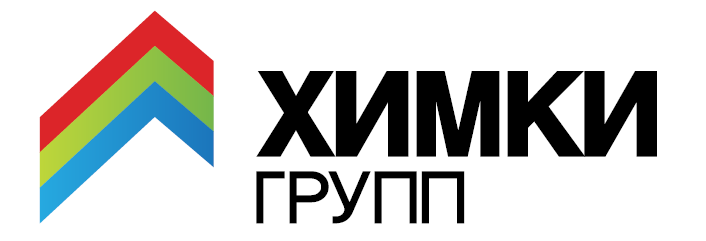 Москва, 23 июня 2014 г.ПРЕСС-РЕЛИЗ«Химки Групп» объявляет акцию «Водитель на три года»  По условиям акции покупатели определенных частных домов, расположенных в жилом комплексе «Олимпийская деревня Новогорск», при заключении договора получат в подарок право каждый день пользоваться услугами профессионального семейного водителя сроком на три года. Акция действует с 15.06.2014 г. по 31.07.2014 года, водитель выбирается застройщиком. Дмитрий Котровский, партнер девелоперской компании «Химки Групп», комментируя старт новой программы лояльности, отметил: «Для многих покупателей при переезде за город транспортный вопрос становится одним из самых насущных. Спортивно-образовательная инфраструктура, которая в ближайшем будущем будет запущена на территории жилого комплекса, даст возможность детскому населению «Олимпийской деревни Новогорск» оставаться в границах кластера, поскольку и образование, и спорт, и художественное развитие – все будет находиться в ближайшей доступности. Однако совсем отказаться от поездок в город всем членам семьи вряд ли удастся – кто-то должен зарабатывать деньги, каждый день ездить на работу. Поэтому мы позаботились о том, чтобы наши покупатели, переехав в жилой комплекс бизнес-класса, ощутили новое качество жизни, позволив себе  - в подарок от девелопера – такую роскошь, как водитель». Более подробно с  условиями  акции можно ознакомиться на сайте застройщика, изменения и дополнения акции действуют с момента их публикации на официальном сайте Застройщика (www.od-novogorsk.ru)